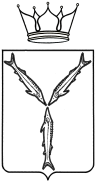 МИНИСТЕРСТВО МОЛОДЕЖНОЙ ПОЛИТИКИ И СПОРТА САРАТОВСКОЙ ОБЛАСТИП Р И К А З                                   ПРОЕКТот ________________ №_______ г. СаратовО внесении изменений в приказ министерствамолодежной политики и спорта Саратовскойобласти от 28 января 2021 года № 41В соответствии с абзацем 4 пункта 1 статьи 78.1 Бюджетного кодекса Российской Федерации, постановлением Правительства Российской Федерации от 22 февраля 2020 г. № 203 «Об общих требованиях к нормативным правовым актам и муниципальным правовым актам, устанавливающим порядок определения объема и условия предоставления бюджетным и автономным учреждениям субсидий на иные цели», во исполнение пункта 2 постановления Правительства Саратовской области от 25 декабря 2020 года № 1035-П «О реализации положений статьи 78.1 Бюджетного кодекса Российской Федерации в части предоставления субсидий областным государственным бюджетным и автономным учреждениям на иные цели из областного бюджетаПРИКАЗЫВАЮ:	1.Внести изменение  в приказ министерства молодежной политики и спорта Саратовской области от 28 января 2021года № 41 «О порядке определения объема и условий предоставления из областного бюджета  субсидий в соответствии с абзацем вторым  пункта 1 статьи 78.1 Бюджетного кодекса Российской Федерации государственным бюджетным и автономным учреждениям, в отношении которых министерство молодежной политики и спорта осуществляет функции и полномочия учредителя» следующие изменения:	в приложении:	пункты 1.3.1.4-1.3.1.7. изложить в следующей редакции:«1.3.1.4. Субсидия на государственную поддержку спортивных организаций, осуществляющих подготовку спортивного резерва для сборных команд Российской Федерации.Результат предоставления субсидии - все организации спортивной подготовки предоставляют услуги населению в соответствии с федеральными стандартами спортивной подготовки в рамках реализации регионального проекта «Спорт - норма жизни». При этом, результат выполнен в случае, если: организации спортивной подготовки осуществляют спортивную подготовку в качестве одного из основных видов деятельности; в государственных заданиях организаций спортивной подготовки присутствует наличие услуг по спортивной подготовке; в организациях спортивной подготовки утверждены программы спортивной подготовки по видам спорта.1.3.1.5. Субсидия на развитие материально-технической базы спортивных школ олимпийского резерва.Результат предоставления субсидии - в организации спортивной подготовки, в том числе спортивные школы по хоккею, поставлено новое спортивное оборудование и инвентарь в рамках реализации регионального проекта «Спорт - норма жизни».1.3.1.6. Субсидия на совершенствование спортивной подготовки по хоккею.Результат предоставления субсидии - в организации спортивной подготовки, в том числе спортивные школы по хоккею, поставлено новое спортивное оборудование и инвентарь в рамках реализации регионального проекта «Спорт - норма жизни».1.3.1.7. Субсидия на оснащение объектов спортивной инфраструктуры спортивно-технологическим оборудованием.Результат предоставления субсидии - поставлены комплекты спортивного оборудования (малые спортивные формы и футбольные поля) в рамках реализации регионального проекта «Спорт - норма жизни».»;	пункт 1.3.7.1. изложить в следующей редакции:«1.3.7.1. Субсидия на организацию деятельности учреждения, не связанной с выполнением государственного задания на оказание государственных услуг (выполнение работ).Результат предоставления субсидии - количество проведенных мероприятий по обеспечению деятельности учреждения. »;пункт 2.6. изложить в следующей редакции:	«2.6. В целях предоставления субсидии между Министерством и учреждением заключается соглашение (дополнительное соглашение) о предоставлении субсидии из областного бюджета (далее - соглашение, дополнительное соглашение) в соответствии с типовой формой, установленной министерством финансов области, содержащей, в том числе следующие положения:цели предоставления субсидии с указанием наименования национального проекта (программы), в том числе федерального проекта, входящего в состав соответствующего национального проекта (программы), или регионального проекта, обеспечивающего достижение целей, показателей и результатов федерального проекта, в случае если субсидии предоставляются в целях реализации соответствующего проекта (программы);значения результатов предоставления субсидии, которые должны быть конкретными, измеримыми и соответствовать результатам федеральных или региональных проектов (программ), указанных в пункте 1.3 настоящего Порядка (в случае если субсидия предоставляется в целях реализации такого проекта), и показателей, необходимых для достижения результатов предоставления субсидии, включая значения показателей в части материальных и нематериальных объектов и (или) услуг, планируемых к получению при достижении результатов соответствующих проектов (при возможности такой детализации);размер субсидии;сроки (график) перечисления субсидии;сроки представления отчетности;порядок и сроки возврата сумм субсидии в случае несоблюдения учреждением целей, условий и порядка предоставления субсидий, определенных соглашением;основания и порядок внесения изменений в соглашение, в том числе в случае уменьшения Министерству как получателю бюджетных средств ранее доведенных лимитов бюджетных обязательств на предоставление субсидии; основания для досрочного прекращения соглашения по решению Министерства в одностороннем порядке, в том числе в связи с:реорганизацией или ликвидацией учреждения;нарушением учреждением целей и условий предоставления субсидии, установленных настоящим Порядком и (или) соглашением;запрет на расторжение соглашения учреждением в одностороннем порядке;иные положения (при необходимости).Дополнительное соглашение заключается после принятия решения Министерством об уменьшении размера субсидии, а также увеличении размера субсидии, при наличии неиспользованных лимитов бюджетных обязательств, указанных в пункте 1.2 настоящего Порядка, при условии предоставления учреждением информации, содержащей финансово-экономическое обоснование данных изменений Министерству, включая обоснование изменений в программу мероприятий, перечень расходов и результаты предоставления субсидий.Для принятия решения Министерством об увеличении размера субсидии при предоставлении информации, предусмотренной частью второй настоящего пункта, учреждение подтверждает соответствие требованиям, указанным в пункте 2.8 настоящего Порядка.В случае возникновения необходимости внесения изменений в расчет- обоснование суммы субсидии учреждение вправе направить в Министерство предложения с обоснованием характера, причин, необходимости вносимых изменений для их согласования Министерством. В случае, если данные изменения не влекут за собой необходимость заключения дополнительного соглашения, Министерство направляет информационное письмо в адрес заявителя только при принятии решения об отказе внесения предлагаемых учреждением изменений.».	2. Отделу правового обеспечения обеспечить направление копии настоящего приказа:в Управление Министерства юстиции Российской Федерации по Саратовской области - в семидневный срок со дня его первого официального опубликования;в прокуратуру Саратовской области - в течение трех дней со дня его подписания.  3. Информационно-аналитическому отделу обеспечить направление копии настоящего приказа в министерство информации и печати Саратовской области - не позднее одного рабочего дня после его принятия и размещение на официальном сайте министерства.	4. Настоящее постановление вступает в силу со дня его официального опубликования.	5. Контроль за исполнением настоящего постановления оставляю за первым заместителем министра А.А. Абрашиным.Министр                                                                                                  А.В. АбросимовСогласовано:Первый заместитель министрафинансов области                                                                                 И.С. Бегинина 